Datos del alumno:Nombre:Apellidos:Centro:Curso:D./Dª. _______________________________________________________________, con NIF  __ __ __ __ __ __ __ __ __, como Padre/Madre/Tutor/Representante legal del alumno arriba indicadoEXPONE:Que en la resolución de la convocatoria del Programa de gratuidad de libros de texto, “RELEO PLUS” para el curso escolar 2019/2020, ha resultado beneficiario del derecho al uso gratuito de libros de texto.Que al haber existencias en el Banco de libros de texto y material curricular de Castilla y León ubicado en el centro le corresponde recibir la ayuda en especie. Que no desea recibir la mencionada ayuda en especie.Que de acuerdo con lo establecido en el apartado Primero.2.- de la orden de convocatoria en ningún caso el beneficiario podrá elegir el tipo de ayuda a recibir de modo que conoce que al rechazar la ayuda en especie pierde la condición de beneficiario en el Programa de Gratuidad Releo Plus 2019/2020 y no recibirá tampoco ayuda dineraria.En ________________, a ____ de ________________ de 2019.Fdo.: _______________________________________. (Preséntese en el centro escolar en el que se encuentra matriculado el alumno)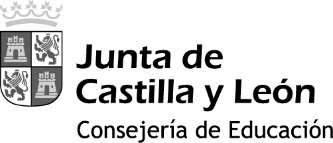 PROGRAMA COFINANCIADO POR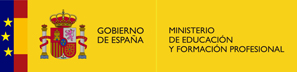 